ПЛАН  РАБОТЫМКУ БЕГУНИЦКИЙ ДОМ КУЛЬТУРЫ на 2022 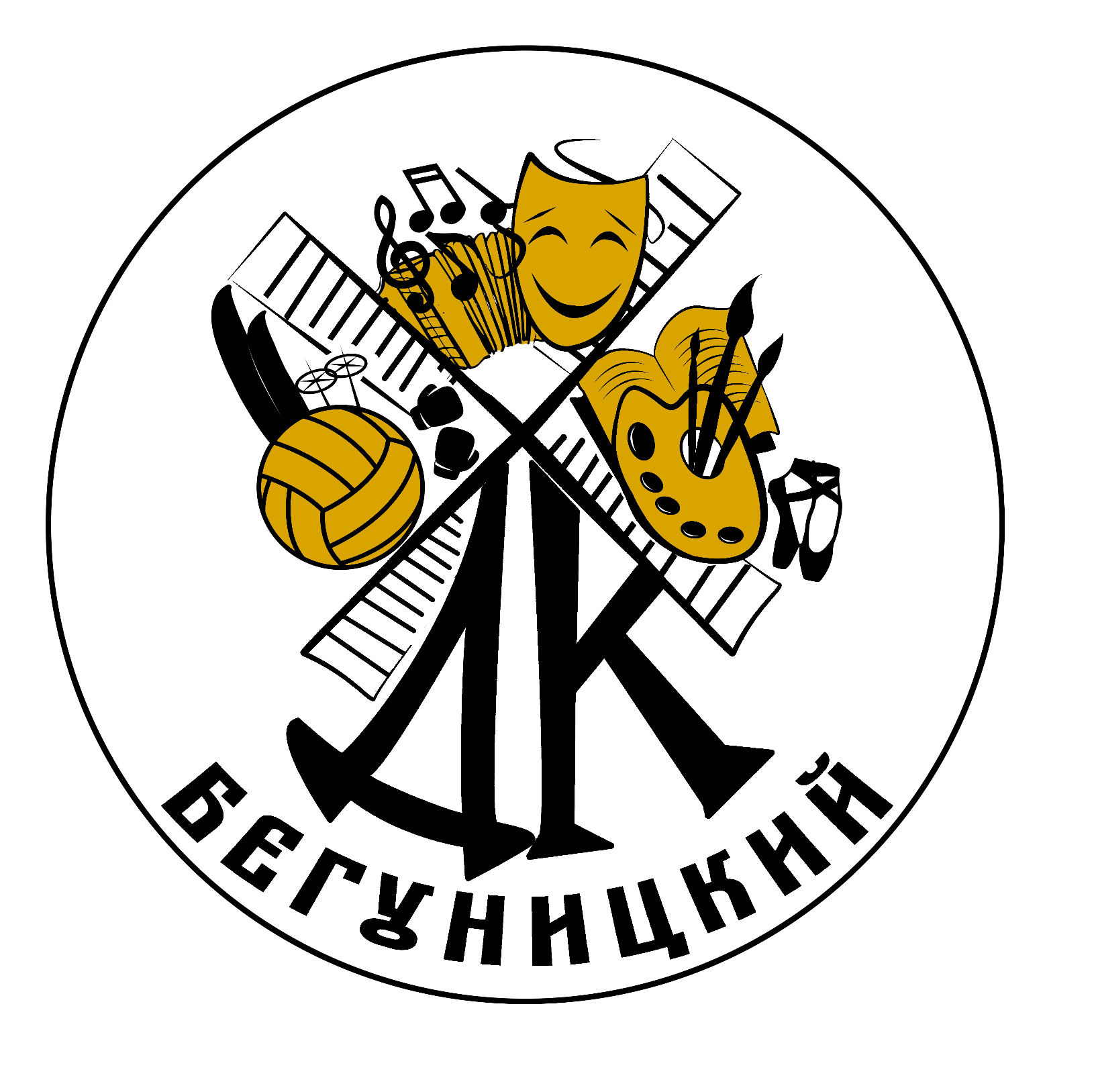    2022 год объявлен годом народного искусства и материального культурного наследия. Утверждению темы посвятили заседание СМО в режиме видеоконференции. Президент поручил каждому из глав регионов лично контролировать вопросы соблюдения государственной политики, использовать в работе общественные объединения, которые работают в этом направлении.– Год народного искусства. В каждом регионе есть свои культурные и национальные ценности, музеи, экспозиции, коллективы народного творчества, энтузиасты-общественники, народные умельцы, этнографы. Их предложения и инициативы будут учитываться в первую очередь, чтобы сделать максимально эффективной намеченную программу. Фестивали и ярмарки – неотъемлемые, но не единственные пункты в намеченном плане. Решение принято на совете по межнациональным отношениям.                   Календарь Фольклорных дат и праздников.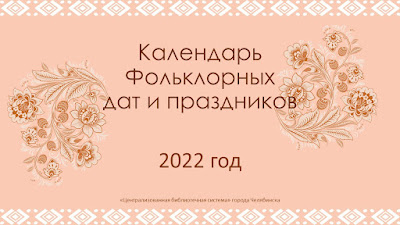 Информация с сайта Минкультуры РФ:Президент РФ Владимир Путин поддержал идею провести в России Год народного искусства и нематериального культурного наследия народов. Об этом он заявил на заседании Совета при Президенте РФ по межнациональным отношениям, которое прошло в Нальчике.«Народное искусство (фольклор) — это создаваемые народом на основе коллективного творческого опыта и национальных традиций, бытующие в народе, поэзия (предания, сказки, эпос), музыка (песни, наигрыши, пьесы), театр (драма, театр кукол, сатирические пьесы), танец, архитектура, изобразительное и декоративно-прикладное искусство.Нематериальное культурное наследие — обычаи, формы представления и выражения, знания и навыки, а также связанные с ними инструменты, предметы, артефакты и культурные пространства, признанные сообществами, группами и, в некоторых случаях, отдельными лицами в качестве части их культурного наследия.Календарь Фольклорных дат и праздников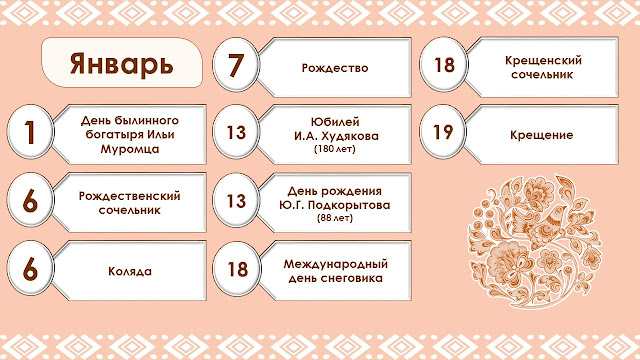 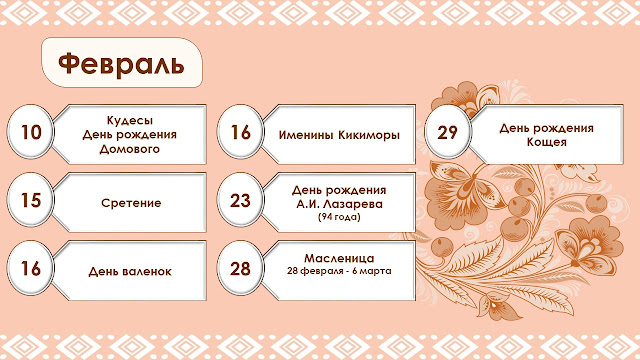 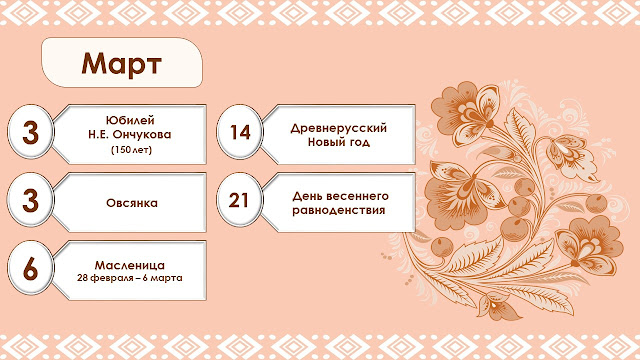 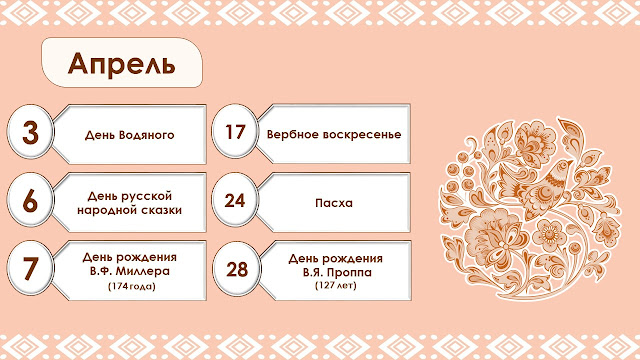 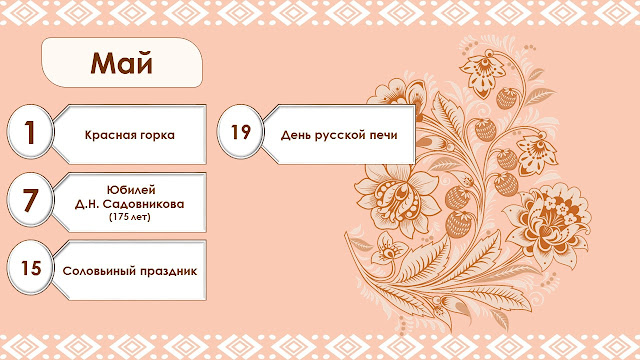 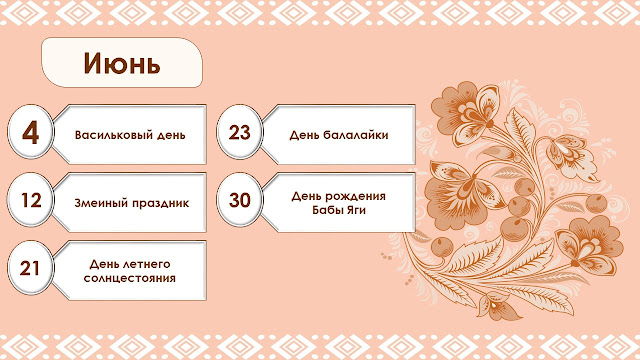 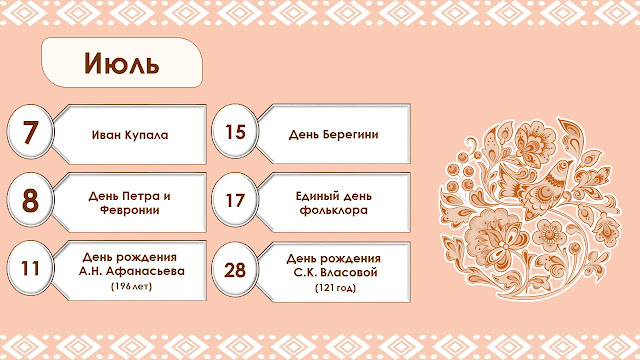 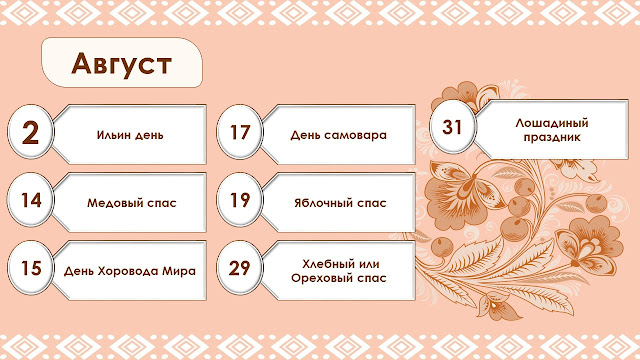 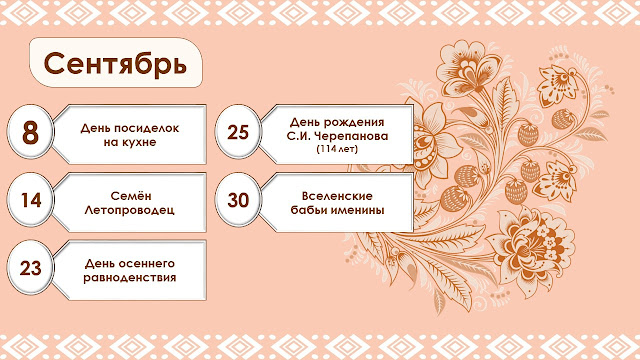 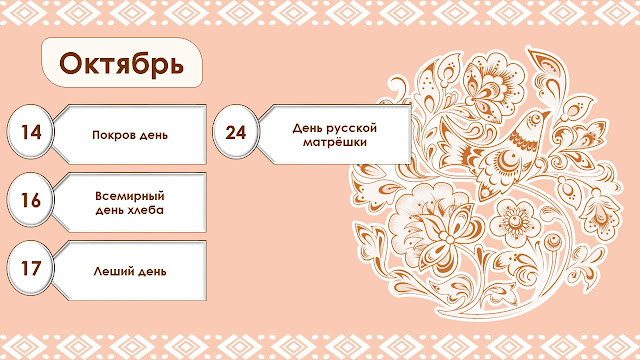 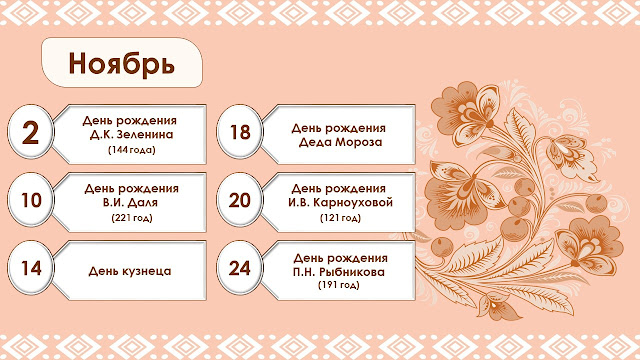 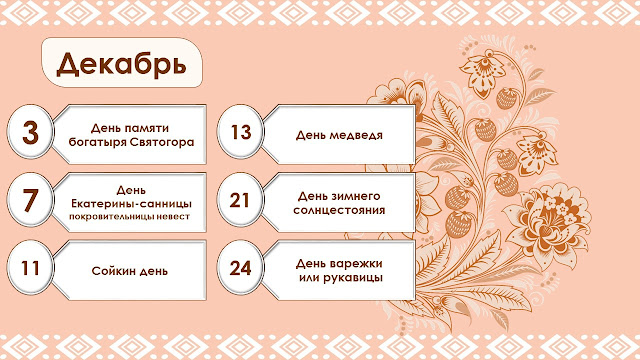 Юбилейные даты 2022 в России1160 лет со времени зарождения российской государственности. Призвание варяга Рюрика с братьями Синеусом и Трувором на княжение в Новгород, Белоозеро и Изборск в 862 году, традиционно считается точкой отсчета российской государственности. 875 лет со времени первого летописного упоминания о Москве – столице Российской Федерации (1147).780 лет со дня победы русских воинов князя Александра Невского над немецкими рыцарями на Чудском озере (Ледовое побоище, 5 апреля 1242).625 лет со времени первой редакции Псковской судной грамоты  – уникального памятника права средневековой Руси.555 лет со времени начала правления Ивана III Васильевича – великого князя Московского, государя всея Руси. В историю Иван III вошел в первую очередь как собиратель русских земель, создатель единого государства Российского, созидатель и мудрый дипломат.410 лет со времени освобождения Москвы Нижегородским ополчением от польско-литовских интервентов в ноябре 1612 года. В память о событиях 1612 года в 2004 году учрежден государственный праздник – День народного единства (4 ноября).350 лет со дня рождения Петра I  – последнего царя всея Руси, первого Императора Всероссийского, великого государственного деятеля и реформатора, основателя Санкт-Петербурга. 300 лет со дня образования российской прокуратуры. 12 января 1722 года Указом императора Российской империи Петра I при Правительствующем сенате впервые был учрежден пост генерал-прокурора и возник институт российской прокуратуры.300 лет со дня учреждения Табели о рангах. 24 января 1722 года Указом императора Российской империи Петра I издан Табель о рангах («Табель о рангах всех чинов воинских, статских и придворных») – документ о порядке государственной службы в Российской империи.260 лет со времени начала правления Екатерины II Великой.245 лет со дня рождения Александра I, российского императора.210 лет cо дня победы русской армии в Отечественной войне 1812 года. 210 лет со времени Бородинского сражения в Отечественной войне 1812 года (7 сентября 1812 года).160 лет со дня рождения Петра Аркадьевича Столыпина – государственного и политического деятеля во время правления императора Николая II, премьер – министра Российской империи, реформатора.155 лет назад –  император Александр II утвердил устав Общества попечения о раненых и больных воинах, которое в 1879 году было переименовано в Российское общество Красного Креста. 125 лет назад в Российской империи был принят первый закон, регламентировавший продолжительность рабочего времени.105 лет Февральской революции 1917 года. 105 лет назад Николай II подписал документ об отречение от престола. Падение монархии в России (2 марта 1917).105 лет Октябрьской революции 1917 года в России.105 лет со дня образования РСФСР  – государство, образованное в результате Октябрьской революции 1917 на части территории Российской империи. С . союзная республика в составе СССР. 100 лет со дня образования СССР (Союза Советских Социалистических республик) (30 декабря 1922).80 лет со дня окончания битвы под Москвой (30.09.1941 – 20.04.1942).80 лет со дня начала Сталинградской битвы (17 июля 1942).80 лет подвигу (1942) легендарного летчика Алексея Петровича Маресьева.80 лет назад учрежден орден Отечественной войны I и II степеней (1942).70 лет со дня рождения Владимира Владимировича Путина (7 октября 1952) – Президента РФ, государственного и политического деятеля.30 лет назад – 7 февраля 1992 года, в Российской Федерации принят Закон «О защите прав потребителей».Дни воинской славы и памятные даты России в 2022 годуВ Российский Федерации устанавливаются следующие дни воинской славы России в 2022 году:27 января 2022 года - День полного освобождения советскими войсками города Ленинграда от блокады его немецко-фашистскими войсками (1944 год);2 февраля 2022 года - День разгрома советскими войсками нсмсико-фашистских войск в Сталинградской битве (1943 год);23 февраля 2022 года - День защитника Отечества;18 апреля 2022 года - День победы русских воинов князя Александра Невского над немецкими рыцарями на Чудском озере (Ледовое побоище, 1242 год, на самом деле произошло 12 апреля по новому стилю или 5 апреля по старому);9 мая 2022 года - 77 годовщина Победы советского народа в Великой Отечественной войне 1941 - 1945 годов (1945 год);7 июля 2022 года - День победы русского флота над турецким флотом в Чесменском сражении (1770 год);10 июля 2022 года- День победы русской армии под командованием Петра Первого над шведами в Полтавском сражении (1709 год, на самом деле произошло 8 июля по новому стилю или 27 июня по старому стилю);9 августа 2022 года- День первой в российской истории морской победы русского флота под командованием Петра Первого над шведами у мыса Гангут (1714 год, на самом деле произошло 7 августа);23 августа 2022 года - День разгрома советскими войсками немецко-фашистских войск в Курской битве (1943 год);8 сентября 2022 года - День Бородинского сражения русской армии под командованием М.И. Кутузова с французской армией (1812 год, на самом деле произошло 7 сентября по новому стилю или 26 августа но старому стилю);11 сентября 2022 года - День победы русской эскадры под командованием Ф.Ф. Ушакова над турецкой эскадрой у мыса Тендра (на самом деле произошло 8-9 сентября по новому стилю или 28-29 августа по старому стилю);21 сентября 2022 года - День победы русских полков во главе с великим князем Дмитрием Донским над монголо-татарскими войсками в Куликовской битве (1380 год, на самом деле произошло 16 сентября по новому стилю или 8 сентября но старому стилю);4 ноября 2022 года - День народного единства.;7 ноября 2022 года - День проведения военного парада на Красной площади в городе Москве в ознаменование двадцать четвертой годовщины Великой Октябрьской социалистической революции (1941 год);1 декабря 2022 года - День победы русской эскадры под командованием П.С. Нахимова над турецкой эскадрой у мыса Синоп (1853 год, на самом деле произошло 30 ноября по новому стилю или 18 ноября но старому стилю);5 декабря 2022 года - День начала контрнаступления советских войск против немецко-фашистских войск в битве под Москвой (1941 год);24 декабря 2022 года - День взятия турецкой крепости Измаил русскими войсками под командованием А.В. Суворова (1790 год, на самом деле произошло 22 декабря по новому стилю или 11 декабря по старому стилю).В Российской Федерации устанавливаются следующие памятные даты России на 2022 год:25 января 2022 года - День российского студенчества;15 февраля 2022 года - День памяти о россиянах, исполнявших служебный долг за пределами Отечества;12 апреля 2022 года - День космонавтики;26 апреля 2022 года - День участников ликвидации последствий радиационных аварий и катастроф и памяти жертв этих аварий и катастроф;27 апреля 2022 года - День российского парламентаризма;22 июня 2022 года  - День памяти и скорби - день начала Великой Отечественной войны (1941 год);29 июня 2022 года - День партизан и подпольщиков:;28 июля 2022 года - День Крещения Руси;1 августа 2022 года - День памяти российских воинов, погибших в Первой мировой войне 1914-1918 годов;2 сентября 2022 года  - День окончания Второй мировой войны (1945 год);3 сентября 2022 года - День солидарности в борьбе с терроризмом;7 ноября 2022 года  - День Октябрьской революции 1917 года;9 декабря 2022 года - День Героев Отечества;12 декабря 2022 года - День Конституции Российской Федерации.Основные направления и задачиМКУ ДК :- Формирование и удовлетворение потребностей населения в сохранении и развитии традиционного народного художественного творчества, любительского (самодеятельного) творчества, творческой инициативы и социально-культурной активности .Продолжение работы по созданию условий для организации досуга населения, развития творческого потенциала сельчан, удовлетворения духовных потребностей разных категорий жителей села.Улучшение качества культурного обслуживания населения на основе дифференцированного подхода по возрастам, социальным и этнографическим особенностям населения.Внедрение новых форм и поддержка инновационных проектов, направленных на организацию и проведение массовых мероприятий, детских праздников, молодежных вечеров, концертов, выставок прикладного искусства.Предоставление услуг социально-культурного, оздоровительного и развлекательного характера, доступных широким слоям населения.Обеспечение равного доступа всех категорий населения к культурно-досуговым услугам и продуктам независимо от места проживания.  -   Организация просветительской деятельности, работа по патриотическому      воспитанию среди подрастающего поколения; -    Вовлечение различных социальных групп населения в деятельность     клубных формирований, в коллективы художественной самодеятельности и  клубы по интересам.-    Оказание бесплатных и платных услуг населению.   -    Поддержание баланса инновационности и традиционности в основной       деятельности. 
-    Сохранение и формирование кадрового потенциала. -   Дальнейшая работа по укреплению материально-технической базы  Организационно – хозяйственная деятельность.II. Развитие художественного самодеятельного творчества. III. Организация и проведение культурно-массовых мероприятий.Памятные и знаменательные даты в январе 2022 года185 лет назад состоялась дуэль А.С. Пушкина с Дантесом на Черной речке (1837)175 лет назад в первом номере журнала «Современник» был напечатан очерк И.С. Тургенева «Хорь и Калиныч» (1847)150 лет назад было положено начало образованию службы погоды в России (1872)80 лет назад в газете «Правда» было опубликовано стихотворение К. Симонова «Жди меня» (1942)Памятные и знаменательные даты в феврале 2022 года320 лет со дня основания Балтийского военно-морского флота (1702);185 лет назад М.Ю. Лермонтов написал заключительные 16 строк стихотворения «Смерть поэта» (1837);170 лет назад состоялось открытие музея Эрмитаж в Петербурге (1852.);145 лет назад состоялась премьера балета П.И. Чайковского «Лебединое озеро» (1877);105 лет Февральской революции в России (1917);Памятные и знаменательные даты в апреле 2022 года355 лет назад началась крестьянская война под руководством Степана Разина (1667);110 лет назад в Северной Атлантике затонул суперлайнер «Титаник» (15.04.1912);85 лет назад вышел первый номер журнала «Театр» (1937);80 лет назад совершил свой подвиг легендарный летчик-ас А.И. Маресьев (1942);Памятные и знаменательные даты в мае 2022 года330 лет назад состоялся спуск на воду первого военного корабля в России, начало создания российского флота (1692);310 лет назад Петр I перенес столицу из Москвы в Петербург (1712);195 лет назад русский художник О.А. Кипренский создал один из первых прижизненных портретов А.С. Пушкина (1827);155 лет назад основано Общество Красного Креста в России (1867);110 лет назад вышел первый номер газеты «Правда» (1912);105 лет назад основана Российская книжная палата (1917);100 лет назад вышел первый номер журнала «Молодая гвардия» (1922);100 лет назад вышел первый номер журнала «Физкультура и спорт» (1922);80 лет назад учрежден орден Отечественной войны I и II степеней (1942);Памятные и знаменательные даты в июне 2022 года210 лет со времени начала Отечественной войны 1812 года;110 лет назад в Москве открыт Государственный музей изобразительных искусств им.А.С. Пушкина (13 июня .);100 лет назад вышел первый номер журнала «Крестьянка» (1922);Памятные и знаменательные даты в июле 2022 года325 лет со времени присоединения Камчатки к России (1697);260 лет со времени начала правления Екатерины II Великой (9 июля .);95 лет назад вышел первый номер журнала «Роман-газета» (1927);80 лет назад со дня начала Сталинградской битвы (17 июля 1942);75 лет назад основано общество «Знание» (1947). Военно-патриотическое воспитаниеУкрепление материальной базыУчеба кадровРекламно – информационная и маркетинговая деятельность    В течение года в план могут вноситься изменения.УТВЕРЖДАЮДиректор МКУ Бегуницкий Дом культуры Бегуницкого сельского поселения Волосовского муниципального района            ________________ Т.А. Романенко                   №Наименование мероприятияСрок выполненияОтветственный1.2.3.4.5.6.7.Составление текущих планов работыСоставление информационных справокПодготовка отчетов о работе учрежденияПроведение инструктажа по технике безопасности и охране трудаРазработка сценариевРешение вопросов по ремонту зданияПроведение пожарно-технических работ и мероприятий по охране труда и технической безопасности.ежемесячноежемесячноежеквартально, годежеквартальноежемесячноежемесячноежемесячноДиректорДиректорДиректорДиректорДиректор, руководители коллективовДиректорДиректор№ п/пНаименование мероприятияВремя проведенияОтветственный1.Организация работы коллективовхудожественной самодеятельности В течение годаРуководители коллективов2.Подбор репертуара, запись фонограмм.В течение годаРуководители коллективов, звукорежиссер3.Организация работы клубов по интересам (в соответствии с планом работы клубов)В течение годаРуководители коллективов4.Выездные и обменные концертыВ течение годаДиректор, руководители коллективов5.Проведение работы по привлечению новых участников в коллективы художественной самодеятельностиВ течение годаРуководители коллективов6.Проведение мероприятий согласно планам. В течение годаРуководители коллективов, директор7.Активное участие  в различных районных, областных фестивалях, смотрах художественной самодеятельности.В течение годаРуководители коллективов,директор.№ п/пНаименованиемероприятияДата и время проведения мероприятия (начало и завершение мероприятия)Предполагаемаячисленность Адрес места проведения Ответственный исполнитель(ФИО, должность, моб. тел.)1Новогодний спектакль на сцене для  детей «Эльза и ее друзья»25.12.2021 г150 чел Зрительный зал Романенко Т.А.директор2Вечер отдыха                                   «В кругу друзей»  25.12.2021 г 30 чел ДК Дискозал  Ковалева Е.С. худрук  1Новогодняя ночь   для населения «Здравствуй, здравствуй Новый Год»                                    (по согласованию)01.01.2022 г.01.30 -05.00 ч  100 челДК ДискозалДиректор ДК Романенко Т.А. 2Новогодняя елка для всех детей поселка «Чудеса вокруг елки»03.01.2022г. 13.00 – 16.0080 челДК дискозал Татарникова А.А. руководитель клубного формирования3Новогодние лыжные гонки на приз главы администрации Бегуницкого с/п с участием Д.М. и Снегурочки05.01.  12.0060 челИвановские горыМинаев А.Н.Тренер по лыжам4Тематическая  дискотека для детей с конкурсами и играми «У нас каникулы! Ура!»06.01.2022с17..00-19.00 70 челДК дискозалТенсик  О.В.  режиссер5Конкурс детских талантов «Рождественские звездочки»04.01.2022 13.00 -15.0060 челДК Зрит.зал Ткачева Е.В. руководитель кружка (вокал)6Рождественские святки колядки вокруг новогодней елки с детьми, подростками и молодежью06.01.2022 г.  15.00 -  18.0070 челУлица на площади у ДКДиректор ДК Романенко Т.А.7Вечер отдыха для взрослых  «Светлый праздник Рождества»  (по согласованию)06.01.2022 г. 19.00.  -23.0040 челДК Дискозал Романенко Т.А. директор8 Конкурс для семей  с детьми «Мы лепим снежных сказочных героев!»07.01.2022 13.00- 15.00 50 чел Улица Цветкова А.В. тренер по легкой атлетике9Тематическая дискотека для молодежи08.01.2022 г. 19.00 – 21.0030 челДК Дискозал Ковалева Е.С. худрук 10Рождественские лыжные гонки09.01.2022 г. 12.00- 14.0070 челИвановские горыМинаев А.Н. тренер лыжной секции 11Межпоселенческий дружеский матч по футболу, посвященный памяти А.М. Пушкина10.01. 202212.00 -16.0080 челСпорт  стадионВоронов А.В. спортинструктор  12Информационно просветительская программа - «Ленинград – город герой», посвященная День полного снятия блокады Ленинграда (1944)( 80 лет)27.01.202250 чел ДК Зрит.залРоманенко Т.А. директор13Зимние забавы на улице -         «У зимних ворот игровой хоровод»Январь 50 челУлицаТенсик  О.В.  режиссер14Информационно-просветительская программа про здоровье  «Любопытство ценной в жизнь».Январь30 челДК Зрит.залКовалева Е.С. худрук 15Игра-путешествие «Новогодние приключения литературных героев»Январь30 челУлицаТенсик  О.В.  режиссер16Игровая программа для детей и  «Новый год шагает по планете».Январь50 челДК Зрит.залКовалева Е.С. худрук ФЕВРАЛЬФЕВРАЛЬФЕВРАЛЬФЕВРАЛЬ№ п/пНаименование мероприятияСроки проведенияОтветственный1Межрегиональный атлетический пробегфевральДиректор МКУ2Выставка детского рисунка - «Нарисуем сказку вместе».февральРуководители коллективов.3Тематический вечер: 320 лет со дня основания Балтийского флота (.);День разгрома немецко-фашистских войск в Сталинградской битве (1943)февральРуководители кружка4Праздничный концерт, посвященный Дню Защитника Отечества  «Есть такая профессия – Родину защищать!»февральРуководители коллективов.5Тематический вечер: День памяти воинов-интернационалистов 15 февраля Художественный руководитель 6Мультфейерверк для детей.февральРуководители коллективов.7Игровая программа «Веселый час в мире игр».февральРуководители коллективов.8Беседа «Язык наш прекрасный –богатый и звучный». февральРуководители коллективов.9Выставка рисунков «Папа может», конкурсно – игровая программа: «А ну-ка, мальчики».февральРуководители коллективов.10Информационно-просветительская программа «Подросток в мире вредных привычек»февральРуководители коллективов.Памятные и знаменательные даты в марте 2022 года555 лет со времени начала правления Ивана III Васильевича, первого государя всея Руси, строителя объединенного Российского государства (27 марта .);315 лет назад Петр I издал указ о защите Отечества (1707);300 лет назад по указу Петра I в Петербурге начаты систематические наблюдения за погодой (1722);105 лет назад вышел первый номер газеты «Известия» (1917);100 лет назад бывшее родовое имение Ганнибалов-Пушкиных стало Государственным мемориальным музеем-заповедником А.С. Пушкина (1922);80 лет назад газета «Комсомольская правда» впервые опубликовала стихотворение А.А. Суркова «В землянке» (1942);МАРТПамятные и знаменательные даты в марте 2022 года555 лет со времени начала правления Ивана III Васильевича, первого государя всея Руси, строителя объединенного Российского государства (27 марта .);315 лет назад Петр I издал указ о защите Отечества (1707);300 лет назад по указу Петра I в Петербурге начаты систематические наблюдения за погодой (1722);105 лет назад вышел первый номер газеты «Известия» (1917);100 лет назад бывшее родовое имение Ганнибалов-Пушкиных стало Государственным мемориальным музеем-заповедником А.С. Пушкина (1922);80 лет назад газета «Комсомольская правда» впервые опубликовала стихотворение А.А. Суркова «В землянке» (1942);МАРТПамятные и знаменательные даты в марте 2022 года555 лет со времени начала правления Ивана III Васильевича, первого государя всея Руси, строителя объединенного Российского государства (27 марта .);315 лет назад Петр I издал указ о защите Отечества (1707);300 лет назад по указу Петра I в Петербурге начаты систематические наблюдения за погодой (1722);105 лет назад вышел первый номер газеты «Известия» (1917);100 лет назад бывшее родовое имение Ганнибалов-Пушкиных стало Государственным мемориальным музеем-заповедником А.С. Пушкина (1922);80 лет назад газета «Комсомольская правда» впервые опубликовала стихотворение А.А. Суркова «В землянке» (1942);МАРТПамятные и знаменательные даты в марте 2022 года555 лет со времени начала правления Ивана III Васильевича, первого государя всея Руси, строителя объединенного Российского государства (27 марта .);315 лет назад Петр I издал указ о защите Отечества (1707);300 лет назад по указу Петра I в Петербурге начаты систематические наблюдения за погодой (1722);105 лет назад вышел первый номер газеты «Известия» (1917);100 лет назад бывшее родовое имение Ганнибалов-Пушкиных стало Государственным мемориальным музеем-заповедником А.С. Пушкина (1922);80 лет назад газета «Комсомольская правда» впервые опубликовала стихотворение А.А. Суркова «В землянке» (1942);МАРТ№ п/пНаименование мероприятияСроки проведенияОтветственный1Тематический вечер: Международный день детского телевидения и радиовещания...Отмечается ежегодно в первое воскресенье мартаРуководитель клубного формирования2Уличное гуляние  широкая масленица - «Масленичные потехи»!мартРуководители коллективов.3Тематический вечер: День памяти воинов-десантников 6-ой парашютно-десантной роты 104 полка Псковской дивизии ВДВ, героически погибших в Аргунском ущелье 1 марта 2000 года (отмечается с 31.01.2013Март Ковалева Е.С. худрук 4Торжественное мероприятие: День воссоединения Крыма с РоссиеймартКовалева Е.С. худрук 5Районный фестиваль молодежных направлений «Новый Формат»мартРуководители коллективов.6Выставка детских работ   Посвященная 140 лет со дня рождения русского поэта, писателя и переводчика Корнея Ивановича Чуковского (1882-1969).мартРуководители коллективов. 7Портрет женщины -праздничный концерт «8 марта - праздник любви и красоты», посвященный Международному женскому дню. 85 лет со дня рождения Валентины Терешковой, первой женщины-космонавтамартРуководители коллективов.8Праздничный концерт - «Люди удивительной профессии», посвященный дню работника культуры. Международному дню театра. Международному дню кукольникамартРуководители коллективов.9Театрализованная игровая программа«Театр - детям».мартРуководители коллективов.10Познавательно-игровая программа  «По  секрету всему свету»мартРуководители коллективов.11 Информационно-познавательная беседа, «1000 советов на здоровье».мартРуководители коллективов.12Спортивно-игровая программа «Неразлучные друзья – спорт, мой друг и я!»мартРуководители коллективов.№ п/пНаименование мероприятияСроки проведенияОтветственный1Конкурсно - игровая программа –  «Мисс Весна»  «День смеха»апрельРуководители коллективов.2Детское мероприятие: Международный день детской книги. Всемирный день мультфильмов.Апрель Тенсик  О.В.  режиссер3Информационно-просветительская программа «Наше здоровье – в наших руках». апрельруководители коллективов.4Познавательная программа ко Дню космонавтики «В космос всем открыта дверь – свои знания проверь!»апрельРуководители коллективов.5Районный фестиваль «Родные напевы»апрельРуководители коллективов.6Игровая  развлекательная программа  «Игры нашего детства»апрельРуководители коллективов.7Информационно-познавательное мероприятие «Сегодня модно быть здоровым»!апрельРуководители коллективов.8Тематический вечер: 85 лет со дня рождения русской поэтессы Беллы Ахатовны Ахмадулиной (1937-2010апрельРуководители коллективов9Вечер: Международный день памятников и исторических мест. Отмечается с 1984 года по решению ЮНЕСКО Международный день Земли. Отмечается с . по решению ЮНЕСКО с целью объединения людей в деле защиты окружающей средыапрельРуководители коллективов10Мероприятие посвященное : День памяти погибших в радиационных авариях и катастрофах (в память событий 26 апреля 1986 года на Чернобыльской АЭС)апрельТенсик  О.В.  режиссерМАЙМАЙМАЙМАЙ№ п/пНаименование мероприятияСроки проведенияОтветственныйКонцертная программа к Празднику весны и 
труда: Первое мая, день международной солидарности трудящихся, праздновался в Российской империи с . В Российской Федерации отмечается как Праздник Весны и Труда1 мая 1Праздничный концерт – «Пусть любовь прекрасным светом озаряет все кругом!»майРуководители коллективов.2Информационное мероприятие: День славянской письменности и культуры24 майРуководители коллективов.3Торжественно-траурный митинг на братском захоронении - День Победы. 77 годовщина победы Советского Союза над фашистской Германией в Великой Отечественной войне (1941-1945). Май Руководители коллективов.4Праздничный концерт – «Живет Победа в сердце каждого из нас!», посвященный Дню Победы.майДиректор, руководители коллективов.5Конкурс талантов - «В гостях   у весны с волшебный микрофоном».майДиректор, руководители коллективов.6Конкурс детских рисунков «В тот день солдатом стала вся страна».майруководители коллективов.7Экологический субботник - «Сбережем природу для будущего поколения».майРуководители коллективов.8Мероприятие - Международный день семьи, учрежден Генеральной Ассамблеей ООН в 1993 году.майРуководители коллективов.9Мероприятие «Книжка первая моя» -Общероссийский день библиотек. Учреждён в 1995 году Указом Президента Российской Федерации28 мая 10Тематический вечер: 130 лет со дня рождения русского писателя Константина Георгиевича Паустовского (1892-1968);31 мая                                                          ИЮНЬ                                                         ИЮНЬ                                                         ИЮНЬ                                                         ИЮНЬ                                                         ИЮНЬ№ п/пНаименование мероприятияСроки проведенияОтветственный1Игровая программа «Веселое путешествие», посвященная Международному Дню защиты детей. 1 июньРуководители коллективов.2Тематическая познавательная программа - «Мы говорим о Пушкине: поэте..»,  Пушкинский день России;День русского языка (Отмечается по решению ООН с 2014 года).2 июньРуководители коллективов.3 Игровая программа для детей - «Мой веселый мяч».июньРуководители коллективов.4Игровая программа для детей- «Неизведанные тропы».июньДиректор, руководители коллективов.5Праздничный концерт - «Ну ты даёшь, молодежь!!!», посвященный Дню молодежи. Тематическая программа для выпускников школиюньДиректор, руководители коллективов.6Праздничный концерт «Земля, что нас с тобой взрастила, - родная матушка Россия!», посвященный Дню России июньДиректор, руководители коллективов.7Конкурс рисунков «Мы рисуем на асфальте».июньРуководители коллективов.8Тематическая познавательная программа - «Дорога памяти, длиной в четыре года», День памяти и скорби. Учрежден указом Президента РФ 8 июня 1996 года в честь памяти защитников Отечества и начала Великой Отечественной войны. Международный день невинных детей – жертв агрессиииюньРуководители коллективов.9Информационно-просветительское мероприятие - День молодежи «Дружно, смело, с оптимизмом – в будущее!» 27 июньРуководители коллективов.10Информационно-просветительское мероприятие- «Мы сами формируем свой взгляд на мир».июньРуководители коллективов.11Спортивно-развлекательная игра«Раз, два, три - беги!» июньРуководители коллективов.Игровая программа для детей «Поверь в свои силы»июньРуководители коллективов.ИЮЛЬИЮЛЬИЮЛЬИЮЛЬ1Праздничный концерт -  «Важней всего погода в доме!!!»посвященная Всероссийскому дню любви, семьи и верности. День Петра и Февроньи Познавательная программа с показом фильма 
к Всероссийскому дню семьи, любви и верностиИюль 08.07.2022Руководители коллективов2Выставка детских работ «Ромашковый сюрприз»июльРуководители коллективов3Игровая программа- «Мы веселые туристы».июльРуководители коллективов4Информационно- просветительская программа посвященное 94-й годовщине образования Ленинградской области - «Я люблю тебя, область!»июльРуководители коллективов5Конкурсно – развлекательная программа «У природы нет плохой погоды».июльРуководители коллективов6Конкурс детского рисунка «Мы за МИР!».июльРуководители коллективов7Информационно-просветительское мероприятие – «Знать – значит ЖИТЬ!»июльРуководители коллективов8День поселка «Село родное сколько связано с тобою»июльРуководители коллективов9Конкурсно - игровая программа «Путешествие в страну детства».июльРуководители коллективов10 Мероприятие :Международный день дружбы31 июля Памятные и знаменательные даты в августе 2022 года100 лет назад вышел первый номер журнала «Крокодил» (1922);35 лет назад принято постановление о создании Государственного мемориального музея-заповедника И.С. Тургенева «Спасское-Лутовиново» в Орловской области (1987);Памятные и знаменательные даты в августе 2022 года100 лет назад вышел первый номер журнала «Крокодил» (1922);35 лет назад принято постановление о создании Государственного мемориального музея-заповедника И.С. Тургенева «Спасское-Лутовиново» в Орловской области (1987);Памятные и знаменательные даты в августе 2022 года100 лет назад вышел первый номер журнала «Крокодил» (1922);35 лет назад принято постановление о создании Государственного мемориального музея-заповедника И.С. Тургенева «Спасское-Лутовиново» в Орловской области (1987);Памятные и знаменательные даты в августе 2022 года100 лет назад вышел первый номер журнала «Крокодил» (1922);35 лет назад принято постановление о создании Государственного мемориального музея-заповедника И.С. Тургенева «Спасское-Лутовиново» в Орловской области (1987);АВГУСТАВГУСТАВГУСТАВГУСТ1Праздничный концерт - «Флаг России – гордость наша», посвященная Дню государственного флага РФ.августРуководители коллективов.2Тематический вечер: День памяти жертв первой мировой войны с показом видеофильма1 августа Тенсик  О.В.  режиссер2 Конкурс рисунка на асфальте - «Ах, лето!»  посвященный международному дню молодежиавгустРуководители коллективов.3Игровое-познавательное мероприятие, посвященное Дню Российского флага «Белый, синий, красный».августРуководители коллективов.4Игровая программа для детей -  «Вместе весело шагать…»  посвященная дню физкультурника (вторая суббота августа).августРуководители коллективов.5Беседа «Терроризм - территория страха».августРуководители коллективов.6Спортивно-развлекательная программа «Веселиться нам не лень».августРуководители коллективов.7
Информационно-просветительское мероприятие - «Курить – здоровью вредить».августРуководители коллективов.8Тематическая программа с показом фильма 
к 79-й годовщине со дня разгрома советскими 
войсками немецко-фашистских войск 
в Курской битве (1943 год) августРуководители коллективов.Памятные и знаменательные даты в сентябре 2022 года500 лет назад завершилось первое кругосветное плавание экспедиции Фернандо Магеллана (1522);210 лет со времени Бородинского сражения в Отечественной войне 1812 года (7 сентября .);200 лет назад вышла из печати поэма А.С.Пушкина «Кавказский пленник» (1822);185 лет назад изобретатель телеграфного аппарата С. Морзе передал первую телеграмму (1837);170 лет назад в журнале «Современник» была опубликована повесть Л.Н. Толстого «Детство» (1852);160 лет назад основана Санкт-Петербургская консерватория (20 сентября .);160 лет назад в Новгородском кремле был открыт памятник Тысячелетию России;100 лет назад из Советской России были принудительно высланы видные представители интеллигенции, в их числе Н.А. Бердяев, Л.П. Карсавин, И.А. Ильин, Питирим Сорокин и др. (1922);Памятные и знаменательные даты в сентябре 2022 года500 лет назад завершилось первое кругосветное плавание экспедиции Фернандо Магеллана (1522);210 лет со времени Бородинского сражения в Отечественной войне 1812 года (7 сентября .);200 лет назад вышла из печати поэма А.С.Пушкина «Кавказский пленник» (1822);185 лет назад изобретатель телеграфного аппарата С. Морзе передал первую телеграмму (1837);170 лет назад в журнале «Современник» была опубликована повесть Л.Н. Толстого «Детство» (1852);160 лет назад основана Санкт-Петербургская консерватория (20 сентября .);160 лет назад в Новгородском кремле был открыт памятник Тысячелетию России;100 лет назад из Советской России были принудительно высланы видные представители интеллигенции, в их числе Н.А. Бердяев, Л.П. Карсавин, И.А. Ильин, Питирим Сорокин и др. (1922);Памятные и знаменательные даты в сентябре 2022 года500 лет назад завершилось первое кругосветное плавание экспедиции Фернандо Магеллана (1522);210 лет со времени Бородинского сражения в Отечественной войне 1812 года (7 сентября .);200 лет назад вышла из печати поэма А.С.Пушкина «Кавказский пленник» (1822);185 лет назад изобретатель телеграфного аппарата С. Морзе передал первую телеграмму (1837);170 лет назад в журнале «Современник» была опубликована повесть Л.Н. Толстого «Детство» (1852);160 лет назад основана Санкт-Петербургская консерватория (20 сентября .);160 лет назад в Новгородском кремле был открыт памятник Тысячелетию России;100 лет назад из Советской России были принудительно высланы видные представители интеллигенции, в их числе Н.А. Бердяев, Л.П. Карсавин, И.А. Ильин, Питирим Сорокин и др. (1922);Памятные и знаменательные даты в сентябре 2022 года500 лет назад завершилось первое кругосветное плавание экспедиции Фернандо Магеллана (1522);210 лет со времени Бородинского сражения в Отечественной войне 1812 года (7 сентября .);200 лет назад вышла из печати поэма А.С.Пушкина «Кавказский пленник» (1822);185 лет назад изобретатель телеграфного аппарата С. Морзе передал первую телеграмму (1837);170 лет назад в журнале «Современник» была опубликована повесть Л.Н. Толстого «Детство» (1852);160 лет назад основана Санкт-Петербургская консерватория (20 сентября .);160 лет назад в Новгородском кремле был открыт памятник Тысячелетию России;100 лет назад из Советской России были принудительно высланы видные представители интеллигенции, в их числе Н.А. Бердяев, Л.П. Карсавин, И.А. Ильин, Питирим Сорокин и др. (1922);СЕНТЯБРЬСЕНТЯБРЬСЕНТЯБРЬСЕНТЯБРЬ1Игровая познавательная программа - посвященная Дню знаний,«Полет в страну знаний»!» сентябрьРуководители коллективов.2VI фестиваль народного творчества «Хлебное место» Где родился – там и пригодился. сентябрьРуководители коллективов.3 Игровая программа для детей- «Ларец мудрых сказок». сентябрьРуководители коллективов.4Игровая программа «Путешествие в страну забытых игр».сентябрьРуководители коллективов.5Тематическая программа ко Дню солидарности 
в борьбе с терроризмомсентябрьРуководители коллективов.6Тематическая программа для детей 
по безопасности жизнедеятельностисентябрьРуководители коллективов.7Развлекательная программа ко Дню дошкольного 
работникасентябрьРуководители коллективов.Памятные и знаменательные даты в октябре 2022 года530 лет назад экспедиция Х. Колумба открыла остров Сан-Сальвадор (официальная дата открытия Америки) (1492);150 лет назад русский электротехник А.Н. Лодыгин подал заявку на изобретение электрической лампы накаливания (1872);135 лет назад состоялась премьера оперы П.И. Чайковского «Чародейка» в Мариинском театре Петербурга (1887);125 лет со дня проведения в России первого футбольного матча (24 октября .);100 лет назад в Москве было создано книжно-журнальное издательство «Молодая гвардия» (1922);65 лет назад на экраны страны вышел фильм режиссера М. Калатозова «Летят журавли» (1957). На Каннском фестивале в 1958 году фильм был награжден «Золотой пальмовой ветвью»;65 лет назад в СССР был произведен запуск первого в мире искусственного спутника Земли (4 октября .).Памятные и знаменательные даты в октябре 2022 года530 лет назад экспедиция Х. Колумба открыла остров Сан-Сальвадор (официальная дата открытия Америки) (1492);150 лет назад русский электротехник А.Н. Лодыгин подал заявку на изобретение электрической лампы накаливания (1872);135 лет назад состоялась премьера оперы П.И. Чайковского «Чародейка» в Мариинском театре Петербурга (1887);125 лет со дня проведения в России первого футбольного матча (24 октября .);100 лет назад в Москве было создано книжно-журнальное издательство «Молодая гвардия» (1922);65 лет назад на экраны страны вышел фильм режиссера М. Калатозова «Летят журавли» (1957). На Каннском фестивале в 1958 году фильм был награжден «Золотой пальмовой ветвью»;65 лет назад в СССР был произведен запуск первого в мире искусственного спутника Земли (4 октября .).Памятные и знаменательные даты в октябре 2022 года530 лет назад экспедиция Х. Колумба открыла остров Сан-Сальвадор (официальная дата открытия Америки) (1492);150 лет назад русский электротехник А.Н. Лодыгин подал заявку на изобретение электрической лампы накаливания (1872);135 лет назад состоялась премьера оперы П.И. Чайковского «Чародейка» в Мариинском театре Петербурга (1887);125 лет со дня проведения в России первого футбольного матча (24 октября .);100 лет назад в Москве было создано книжно-журнальное издательство «Молодая гвардия» (1922);65 лет назад на экраны страны вышел фильм режиссера М. Калатозова «Летят журавли» (1957). На Каннском фестивале в 1958 году фильм был награжден «Золотой пальмовой ветвью»;65 лет назад в СССР был произведен запуск первого в мире искусственного спутника Земли (4 октября .).Памятные и знаменательные даты в октябре 2022 года530 лет назад экспедиция Х. Колумба открыла остров Сан-Сальвадор (официальная дата открытия Америки) (1492);150 лет назад русский электротехник А.Н. Лодыгин подал заявку на изобретение электрической лампы накаливания (1872);135 лет назад состоялась премьера оперы П.И. Чайковского «Чародейка» в Мариинском театре Петербурга (1887);125 лет со дня проведения в России первого футбольного матча (24 октября .);100 лет назад в Москве было создано книжно-журнальное издательство «Молодая гвардия» (1922);65 лет назад на экраны страны вышел фильм режиссера М. Калатозова «Летят журавли» (1957). На Каннском фестивале в 1958 году фильм был награжден «Золотой пальмовой ветвью»;65 лет назад в СССР был произведен запуск первого в мире искусственного спутника Земли (4 октября .).ОКТЯБРЬОКТЯБРЬОКТЯБРЬОКТЯБРЬ1Праздничный концерт - «Мудрой осени счастливые мгновенья», посвященный Дню пожилых людей. октябрьДиректор, руководители коллективов.2Выставка детских работ - «Яркие краски осени!»октябрьДиректор, руководители коллективов.3Информационно-просветительское мероприятие - «Разговор на чистоту, борьба с вредными привычками».октябрьДиректор, руководители коллективов.4Интерактивная информационно-просветительское мероприятие «Страницы Российской истории –Октябрьская революция 1917 года».октябрьДиректор, руководители коллективов.5Тематический вечер посвященный Международному  дню учителя.5 октябрьДиректор, руководители коллективов.6Информационно-просветительское мероприятие для детей и подростков- «Терроризм без масок».  октябрьДиректор, руководители коллективов.7Районный конкурс «Звени частушка!»октябрьУправление культуры, директор, руководители коллективов.8Тематическая программа ко Дню памяти жертв политических репрессийоктябрьДиректор, руководители коллективов.9Вечер поэзии: 130 лет со дня рождения М.И. Цветаевой (1892-1941), русской поэтессыоктябрьДиректор, руководители коллективов.10Концерт выходного дня :Всероссийский день лицеиста .День Царскосельского лицея.. Этот праздник обязан своим появлением учебному заведению - 19 октября 1811 года открылся Императорский Царскосельский лицей, в котором воспитывались Александр Пушкин и многие другие люди, прославившие РоссиюоктябрьТенсик  О.В.  режиссер11Вечерняя программа: Международный день борьбы женщин за мирОктябрь Тенсик  О.В.  режиссерПамятные и знаменательные даты в ноябре 2022 года135 лет назад был напечатан роман А.К. Дойла «Этюд в багровых тонах» (1887);105 лет назад образована РСФСР (1917).60 лет назад в «Новом мире» была опубликована повесть А.И. Солженицына «Один день Ивана Денисовича» (1962).25 лет назад вышел в эфир общероссийский государственный канал «Культура» (1997).Памятные и знаменательные даты в ноябре 2022 года135 лет назад был напечатан роман А.К. Дойла «Этюд в багровых тонах» (1887);105 лет назад образована РСФСР (1917).60 лет назад в «Новом мире» была опубликована повесть А.И. Солженицына «Один день Ивана Денисовича» (1962).25 лет назад вышел в эфир общероссийский государственный канал «Культура» (1997).Памятные и знаменательные даты в ноябре 2022 года135 лет назад был напечатан роман А.К. Дойла «Этюд в багровых тонах» (1887);105 лет назад образована РСФСР (1917).60 лет назад в «Новом мире» была опубликована повесть А.И. Солженицына «Один день Ивана Денисовича» (1962).25 лет назад вышел в эфир общероссийский государственный канал «Культура» (1997).Памятные и знаменательные даты в ноябре 2022 года135 лет назад был напечатан роман А.К. Дойла «Этюд в багровых тонах» (1887);105 лет назад образована РСФСР (1917).60 лет назад в «Новом мире» была опубликована повесть А.И. Солженицына «Один день Ивана Денисовича» (1962).25 лет назад вышел в эфир общероссийский государственный канал «Культура» (1997).НОЯБРЬНОЯБРЬНОЯБРЬНОЯБРЬ1Праздник ко Дню народного Единства -   «В дружбе народов - единство страны!». Этот праздник установлен в честь важного события в истории России - освобождения Москвы от польских интервентов в 1612 годуноябрь руководители коллективов.2Музыкальная викторина - «Шиворот на выворот».ноябрьДиректор, руководители коллективов.3Информационно-просветительское мероприятие  по профилактике наркомании - «Мы за жизнь!ноябрьДиректор, руководители коллективов.4Праздничный концерт - «Мамины руки…», посвященный Дню матери России.  Фестиваль маминого творчестваноябрьДиректор, руководители коллективов.5Спортивно-развлекательное мероприятие для детей и подростков - «Ни минуты покоя». Посвященное Всемирному  дню ребенканоябрь руководители коллективов.6Информационно-просветительское мероприятие - «Мы против курения и алкоголя».ноябрьДиректор, руководители коллективов.Памятные и знаменательные даты в декабре 2022 года270 лет назад в Петербурге был учрежден Mopcкой кадетский корпус (1752);210 лет со времени окончания Отечественной войны 1812 года;180 лет назад состоялась первая постановка комедии Н.В. Гоголя «Женитьба» (1842);150 лет назад в Москве открылся Политехнический музей (1872);Памятные и знаменательные даты в декабре 2022 года270 лет назад в Петербурге был учрежден Mopcкой кадетский корпус (1752);210 лет со времени окончания Отечественной войны 1812 года;180 лет назад состоялась первая постановка комедии Н.В. Гоголя «Женитьба» (1842);150 лет назад в Москве открылся Политехнический музей (1872);Памятные и знаменательные даты в декабре 2022 года270 лет назад в Петербурге был учрежден Mopcкой кадетский корпус (1752);210 лет со времени окончания Отечественной войны 1812 года;180 лет назад состоялась первая постановка комедии Н.В. Гоголя «Женитьба» (1842);150 лет назад в Москве открылся Политехнический музей (1872);Памятные и знаменательные даты в декабре 2022 года270 лет назад в Петербурге был учрежден Mopcкой кадетский корпус (1752);210 лет со времени окончания Отечественной войны 1812 года;180 лет назад состоялась первая постановка комедии Н.В. Гоголя «Женитьба» (1842);150 лет назад в Москве открылся Политехнический музей (1872);ДЕКАБРЬДЕКАБРЬДЕКАБРЬДЕКАБРЬ1Конкурсно-игровая программа «Выставка рисунков «Новогодняя мечта».декабрьРуководители коллективов.2Интерактивная игра ко Дню Конституции «Закон Государства Российского». декабрьРуководители коллективов.3Игровая театрализованная   программа для детей - «Загадки мудрого Филина».декабрьРуководители коллективов.4Спортивно-развлекательное мероприятие - «И хорошее настроение не покинет больше вас!»декабрьДиректор, руководители коллективов.5Информационно-просветительская программа - «Как не стать жертвой наркомании?»  Всемирный день борьбы со СПИДомдекабрьДиректор, руководители коллективов.6 Беседа - «День неизвестного солдата».декабрьДиректор, руководители коллективов.7Мероприятие для детей : 85 лет со дня рождения Эдуарда Успенского (1937-2018), русского писателя, сценариста, автора детских книгдекабрь Библиотекарь Куделя М.Т.8Тематическая программа:100 лет со дня образования СССР (Союза Советских Социалистических республик) (1922).декабрь Тенсик  О.В. режиссерВ ТЕЧЕНИЕ ГОДАВ ТЕЧЕНИЕ ГОДАВ ТЕЧЕНИЕ ГОДАВ ТЕЧЕНИЕ ГОДА1Организация и проведения конкурсов рисунков на асфальтеМай, июнь, июль, августДиректор, руководители коллективов.2Организация и проведение кинодней-просмотр мультфильмов, художественных фильмов, ретро фильмовВ течение годаДиректор, руководители коллективов.3Организация и проведение спортивных мероприятий:-соревнования по волейболу- шахматный, шашечный турнир- турнир по настольному теннисуВ течение годаДиректор, руководители коллективов.4Участие в межпоселковых соревнованияхВ течение годаДиректор, руководители коллективов.5Организация и проведении отчетных концертов творческих коллективовВ течение годаДиректор, руководители коллективов.№ п/пНаименование мероприятияСроки проведенияОтветственный1Информационно просветительская программа - «Ленинград – город герой», посвященная Дню снятия блокады Ленинграда. январьРуководители коллективов.2Организация и проведение мероприятий, посвященных годовщине Победы советского народа в ВОВ.май, июньДиректор,Администрация Бегуницкого  с.п..№ п/пНаименование мероприятияСроки проведенияОтветственный1Приобретение спортивного инвентаряВ течение годаДиректор2Текущий ремонт В течение годаДиректор3Приобретение аппаратурыВ течение годаДиректор№ п/пНаименование мероприятияСроки проведенияОтветственный1Посещение семинаров на всех уровнях В течение годаДиректор2Проведение аттестацииВ течение годаДиректор3Проведение собраний коллективаЕженедельноДиректор4Учеба по теме «Антитеррор»1 кварталОтветственный С.В. Сергованцев5Повышение квалификации по теме «Охрана труда» 1 кварталРуководители коллективов№ п/пНаименование мероприятияСроки проведенияОтветственный1.Афиши и объявленияежемесячноДиректор, Руководители коллективов.2.Приглашения на мероприятия.Согласно плану ДКДиректор, Руководители коллективов.3.Фото и видеосъемка.В течение годаДиректор, Руководители коллективов.5.Реклама в Интернете на сайте Бегуницкого Дома культурыВ течение годаДиректор